Уважаемые родители!С  20  по 24 июля в нашей группе реализуется тема:«Правила безопасного поведения на воде» Лето – благоприятный период не только для отдыха и укрепления здоровья детей, но и для их психического развития. В это время года дети с помощью взрослых могут расширить свои представления об окружающем мире, развить внимание, память, наблюдательность, умение сравнивать, обобщать, классифицировать, обогатить словарный запас, а также проявить творческие способности. Всё это очень важно для их эмоционального и нравственного благополучия и подготовки к школьному обучению. Во время совместного досуга советую: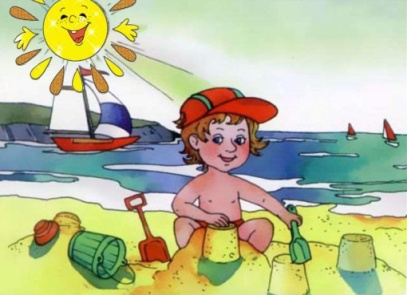 Знакомить детей с природными явлениями, происходящими летом в неживой и живой природе. Учить видеть природные взаимосвязи. (Например, тучи на небе, значит, будет дождь). Отдыхая на реке, озере, море тоже развивайте детскую наблюдательность и умение сравнивать. Чем похожи, чем отличаются эти водоёмы? Объясните, что такое течение, берега, волны, прибой. Наблюдайте с малышом за рыбками, чайками. Учите детей соблюдать правила безопасности на водоёмах в летний период.Используйте простые понятные правила безопасности, а также стихи, картинки и рассказы, разъясняющие их.Например, стихи:В воде плескаться будем мы,У берега, где мама нас поставила,Совсем мы не боимся глубины,Мы просто водные все знаем правила!Мы правила купания все соблюдаем на воде,Поэтому мы знаем, что никогда не быть беде.Мы малыши послушные, родителей мы любим,И оттого знаем правила, и никогда их не забудем.Итак, дошкольникам необходимо четко усвоить следующие правила безопасности на воде:•        Нельзя заходить или заплывать глубоко в воду.•        Нельзя плавать в воде без присмотра взрослых.•        Нельзя нырять в воду, там где мелко, там где твердое или острое дно.•        Не ныряй в маленький надувной бассейн.•        Нельзя нырять в воду с лодок.•        Нырять в воду можно только там, где хорошее дно, достаточная глубина, и где тебе разрешают взрослые, которые должны быть рядом.•        Нельзя ходить по краю причалов, пирсов, волнорезов и других мест, откуда можно упасть в воду.•        Не надо долго находиться в воде, можно сильно замерзнуть.•        Когда играешь с детьми, запрещено их толкать в воду или удерживать под водой, они могут захлебнуться.•        Нельзя купаться во время плохой погоды.•        Правило для тех, кто не умеет плавать или плохо плавает - когда купаешься, используй надувной круг, жилет, нарукавники.•        Не заплывай далеко от берега даже на надувном круге или в жилете - это опасно. Они могут лопнуть ты и начнешь тонуть.•        Если ты видишь, что кто-то тонет или кому-то плохо, сообщи об этом взрослым.•        Если ты наглотался воды, замерз, у тебя судорога или просто плохо - выйди из воды!•        Будь осторожен на берегу реки, озера или моря, там могут быть ямы даже недалеко от берега.•        Нельзя играть в воде в игры связанные с захватами соперника и удержанием его под водой, твой товарищ может захлебнуться и потерять сознание. Не игнорируйте правила поведения на воде и не разрешайте делать это детям. Вода - опасная для людей стихия.Даже спокойная водная гладь, несмотря на кажущуюся безопасность, таит в себе угрозы.Причем неприятности обычно случаются не с теми детьми, которые не умеют плавать, поскольку они обычно не заходят в воду глубже, чем по пояс, а с тем, кто мнят себя отличными пловцами. Многие несчастные случаи происходят именно из-за купания в запрещенных местах.Чтобы ваш отдых прошёл интереснее, играйте с детьми.Вот несколько игр, которые помогут организовать детей в воде.«Карусели»Играющие берутся за руки и образуют круг, начинают движение по кругу под слова:«Еле – еле, еле – елеЗавертелись карусели,А потом, потом, потомВсё бегом, бегом, бегом…После того, как дети разгоняются и пробегут 2 – 3 круга, произносятся слова:Тише – тише, не спешите!Карусель остановите!Раз – два! Нам пора,Вот и кончилась игра».С этими словами постепенно останавливаются.«Морской бой»Для этой игры понадобится бумажный кораблик. Дети стоят в воде, высота воды не выше груди. По команде руками начинают стучать по воде так, чтобы брызги летели на бумажные кораблики, а вода их относила к берегу. Победитель определяется по количеству брызг, меткости их полёта или чей кораблик быстрее достигнет берега.«Утята и щука»Выбирается ведущий «щука», остальные «утята». У каждого за пояс плавок заткнут платок. Услышав слова: «День! Выходите, утята, плывите на озеро», дети ходят и прыгают в воде, имитируя повадки утят (чистят пёрышки, машут крылышками, ищут рачков, крякают и т. п.). По сигналу «Берегитесь: щука плывёт. Эх, проглочу!» игроки убегают на берег, стараясь, чтобы щука не выхватила у них платок. Если щуке это удаётся, происходит смена водящего.Хорошего семейного отдыха!